ARALIK AYI REHBERLİK PLANI     Ana Başlıklar:                                             3,4 ve 5 yaş grubu öğrenceleriyle bireysel ve grup öğrenci görüşmelerine devam edilmesi.4 ve 5 yaş grubu öğrencileriyle öz bakım becerilerimiz konusuna devam edilmesi.Dikkat, konsantrasyon, odaklanma algısını geliştirmek ve düşünce gücünü güçlendirmek amacıyla 4 ve 5 yaş grubu öğrencileriyle ‘’tangram’’ oyununun oynatılması.4 ve 5 yaş sınıfı öğrencilerine “GESSEL”  testinin uygulanması.Öğrenci gözlem ve görüşmelerine devam edilmesi.Öğretmen-Pdr görüşmelerine devam edilmesi.4 ve 5 yaş grubu öğrencilerine görsel hafızayı güçlendirme, iletişim becerilerini artırmaya yönelik akıl oyunlarının oynatılması.                                                                                      REHBER VE PSİKOLOJİK DANIŞMAN                                                                                                                      AYŞENUR KILIÇ                  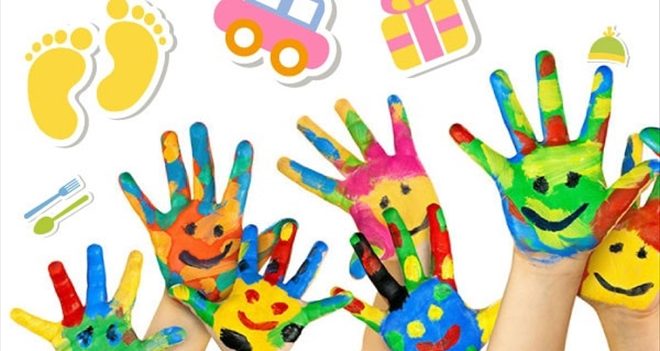 